T= Traditional	H = Hybrid	W = Web	Graduation RequirementsTo be awarded an Associate degree at Joliet Junior College, each student must meet the following requirements:1. Satisfy all admission requirements. 2. Complete the courses required to earn the chosen degree. If the student is a transfer student with coursework taken elsewhere, he/she must complete a minimum of 60 credit hours of which the last 15 credit hours applicable to the degree are earned at Joliet Junior College. If the student has not taken the last 15 hours at JJC, then a total of 30 credit hours applicable to the degree must be earned at Joliet Junior college. Proficiency test, CLEP and Advanced Placement do not meet this requirement. 3. Earn a cumulative grade point average of at least 2.0. 4. Discharge all financial obligations to the college; have no restrictions. 5. File an application for graduation (An application should be filed at the time of registration for student’s anticipated last semester). 6. Have on file in the Graduation office by the graduation filing date all transcripts from other colleges/universities that are to be evaluated for credit, to be applied toward a degree. A delay in the process may result in a later graduation date.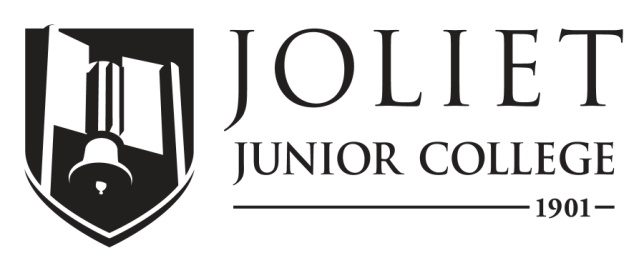 2018-2019 Completion GuideMedical Administrative Assistant, Associate in Applied Science, CO500ICCB Approved Total Program Hours:DateThe following schedule is based on full-time enrollment.  Students planning to transfer to a senior institution should check with that institution for specific transfer requirements.Program PrerequisitesFirst SemesterFirst SemesterFirst SemesterFirst SemesterFirst SemesterFirst SemesterFirst SemesterFirst SemesterCourseTitleCredit HoursMode of DeliveryPrerequisitesTerms offeredNotes ENG 101*
or ENG 130** Rhetoric*
Technical Writing 
& Communication**3T, W*W**Placement into ENG 101 or minimum grade of “C” in one of the following: ENG 021 and ENG 099; or ENG 022 and ENG 099; or the EAP course sequence ENG 079 and ENG 089, or ENG 096.FL, SP, SMBIO  125Human Biology4T, HPlacement into ENG 101 or minimum grade of “C” in one of the following: ENG 021 and ENG 099; or ENG 022 and ENG 099; or the EAP course sequence ENG 079 and ENG 089, or ENG 096; and placement into MATH 094 or higher, or minimum grade of “C” in MATH 090.FL, SP, SMECON 103*
or FIN 100**Principles of Economics I (Macroeconomics)*Personal Finance**3T, H, W*T, W**FL, SP, SM*FL, SP**OFS 101Fundamentals of Document Formatting3T, HFL, SPGen Ed Group I-IV3Total Semester Hours16Second SemesterSecond SemesterSecond SemesterSecond SemesterSecond SemesterSecond SemesterSecond SemesterCourseTitleCredit HoursMode of DeliveryPrerequisitesTerms offeredNotesBIO 100Medical Terminology3T, WPlacement into ENG 101 or minimum grade of “C” in one of the following: ENG 021 and ENG 099; or ENG 022 and ENG 099; or the EAP course sequence ENG 079 and ENG 089, or ENG 096; and placement into MATH 094 or higher, or minimum grade of “C” in MATH 090.FL, SP, SMHIM 101Health Information Management I3HFL, SPOFS 166Microsoft Word I3T, WOFS 101 or consent of department.FL, SPOFS 102Intermediate Document Formatting3T, WOFS 101 or consent of department.FL, SPMajor Core Elective3Total Semester Hours15Third SemesterThird SemesterThird SemesterThird SemesterThird SemesterThird SemesterThird SemesterThird SemesterCourseTitleCredit HoursMode of DeliveryPrerequisitesTerms offeredNotesOFS 103Advanced Document Formatting4TOFS 103 or consent of department.FL, SPOFS 180Records Management3TOFS 102 or consent of department.FLOFS 214Microsoft Office Suite4WFL, SP, SM HIM 110Basic ICD Coding4T, HTake BIO 100 and one of the following prerequisites: BIO 125; or BIO 151; or BIO 250 and BIO 251. Minimum grade of “C” and take HIM 115 which may be taken concurrently.FL, SP, SMHIM 115Principles of Disease3T, WBIO 100 and BIO 125. Concurrent: Enrollment in HIM 110 and HIM 111 is optional.FL, SP, SMTotal Semester Hours18Fourth SemesterFourth SemesterFourth SemesterFourth SemesterFourth SemesterFourth SemesterFourth SemesterFourth SemesterCourseTitleCredit HoursMode of DeliveryPrerequisitesTerms offeredNotesOFS 143Medical Transcription3TBIO 100 and OFS 166 or consent of department.SPOFS 210Medical Administrative Procedures3TOFS 166SPOFS 225Administrative Documents4WOFS 103 and OFS 214, or consent of department. OFs 215 is strongly recommended.SPCOMM 101Principles of Speech Communication3T, H, WPlacement into ENG 101 or minimum grade of “C” in one of the following: ENG 021 and ENG 099; or ENG 022 and ENG 099; or the EAP course sequence ENG 079 and ENG 089, or ENG 096.FL, SP, SMMajor Core Elective4Total Semester Hours17For more information:http://www.jjc.edu/
academics/computer-information-systemsDepartment ChairpersonProgram CoordinatorProgram AdvisorFor more information:http://www.jjc.edu/
academics/computer-information-systemsPam DunnShirley GehrkeShirley GehrkeFor more information:http://www.jjc.edu/
academics/computer-information-systems(815) 280-2486padunn@jjc.edu(815) 280-2383sgehrke@jjc.edu(815) 280-2383sgehrke@jjc.edu